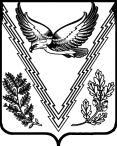 СОВЕТ МЕЗМАЙСКОГО СЕЛЬСКОГО ПОСЕЛЕНИЯАПШЕРОНСКОГО РАЙОНА РЕШЕНИЕ    от 26.12.2018 г.                                                                                                № 151п.Мезмай О бюджете Мезмайского сельского поселения Апшеронского района на 2019 годРассмотрев внесенный администрацией Мезмайского сельского поселения Апшеронского района проект бюджета Мезмайского сельского поселения Апшеронского района на 2019 год в соответствии со статьей 26 Устава Мезмайского сельского поселения Апшеронского района, Совет Мезмайского сельского поселения Апшеронского района р е ш и л:Пункт 1Утвердить основные характеристики бюджета Мезмайского сельского поселения Апшеронского района на 2019 год:1) общий объем доходов в сумме 6256,0 тыс. рублей;2) общий объем расходов в сумме 6256,0 тыс. рублей;3) верхний предел муниципального долга Мезмайского сельского поселения Апшеронского района на 1 января 2020 года в сумме 0,0 тыс. рублей, в том числе верхний предел долга по муниципальным гарантиям Мезмайского сельского поселения Апшеронского района в сумме 0,0 тыс. рублей;4) дефицит бюджета Мезмайского сельского  поселения Апшеронского района в сумме 0,0 тыс. рублей.Пункт 2Утвердить перечень главных администраторов доходов бюджета Мезмайского сельского поселения Апшеронского района и закрепляемые за ними виды (подвиды) доходов бюджета Мезмайского сельского поселения Апшеронского района и перечень главных администраторов источников финансирования дефицита бюджета Мезмайского сельского поселения Апшеронского района согласно приложению № 1 к настоящему решению.Пункт 3Утвердить объем поступлений доходов в бюджет Мезмайского сельского поселения Апшеронского района по кодам видов (подвидов) доходов на 2019 год в суммах согласно приложению № 2 к настоящему решению.Пункт 4Утвердить в составе доходов бюджета Мезмайского сельского поселения Апшеронского района безвозмездные поступления из краевого и районного бюджетов в 2019 году согласно приложению № 3 к настоящему решению.Пункт 5Установить, что добровольные взносы и пожертвования, поступившие в бюджет Мезмайского сельского поселения Апшеронского района, направляются в установленном порядке на увеличение расходов бюджета Мезмайского сельского поселения Апшеронского района соответственно целям их предоставления.В случае если цель добровольных взносов и пожертвований, поступивших в бюджет Мезмайского сельского поселения Апшеронского района, не определена, указанные средства направляются на финансовое обеспечение расходов бюджета Мезмайского сельского поселения Апшеронского района в соответствии с настоящим решением.Пункт 6Утвердить распределение бюджетных ассигнований по разделам и подразделам классификации расходов бюджетов на 2019 год согласно приложению № 4 к настоящему решению.Пункт 7Утвердить распределение бюджетных ассигнований по целевым статьям (муниципальным программам Мезмайского сельского поселения Апшеронского района и непрограммным направлениям деятельности), группам видов расходов классификации расходов бюджетов на 2019 год согласно приложению № 5 к настоящему решению.Пункт 8Утвердить ведомственную структуру расходов бюджета Мезмайского сельского поселения Апшеронского района на 2019 год согласно приложению № 6 к настоящему решению.Утвердить в составе ведомственной структуры расходов бюджета Мезмайского сельского поселения Апшеронского района на 2019 год перечень главных распорядителей средств бюджета Мезмайского сельского поселения Апшеронского района, перечень разделов, подразделов, целевых статей (муниципальных программ Мезмайского сельского поселения Апшеронского района и непрограммных направлений деятельности), групп видов расходов бюджета Мезмайского сельского поселения Апшеронского района.Утвердить в составе ведомственной структуры расходов бюджета Мезмайского сельского поселения Апшеронского района на 2019 год:- общий объем бюджетных ассигнований, направляемых на исполнение публичных нормативных обязательств, в сумме 0,0 тыс. рублей;- резервный фонд администрации Мезмайского сельского поселения Апшеронского района в сумме 5,0 тыс. рублей.Пункт 9Утвердить источники внутреннего финансирования дефицита бюджета Мезмайского сельского поселения Апшеронского района, перечень статей источников финансирования дефицитов бюджетов на 2019 год согласно приложению № 7 к настоящему решению.Пункт 10Утвердить объем межбюджетных трансфертов, предоставляемых другим бюджетам бюджетной системы Российской Федерации, на 2019 год согласно приложению № 8 к настоящему решению.Пункт 11Остатки средств бюджета Мезмайского сельского поселения Апшеронского района, сложившиеся на начало текущего финансового года направляются на  оплату заключенных от имени администрации  муниципальных контрактов на поставку товаров, выполнение работ, оказание услуг, подлежавших в соответствии с условиями этих муниципальных контрактов оплате в отчетном финансовом году,  в объеме, не превышающем суммы остатка неиспользованных бюджетных ассигнований на указанные цели, в случае осуществления заказчиком приемки поставленного товара, выполненной работы (ее результатов), оказанной услуги, а также отдельных этапов поставки товара, выполнения работы, оказания услуги указанных муниципальных контрактов в установленном законодательством порядке в отчетном финансовом году.Пункт 12Утвердить объем бюджетных ассигнований муниципального дорожного фонда Мезмайского сельского поселения Апшеронского района на 2019 год в сумме 1708,1 тыс. рублей.Пункт 13Установить, что администрация Мезмайского сельского поселения Апшеронского района не вправе принимать решения, приводящие к увеличению в 2019 году штатной численности муниципальных служащих в Мезмайском сельском поселении Апшеронского района.Пункт 14Утвердить программу муниципальных заимствований Мезмайского сельского поселения Апшеронского района на 2019 год согласно приложению №  9 к настоящему решению.Утвердить программу муниципальных гарантий Мезмайского сельского поселения Апшеронского района в валюте Российской Федерации на 2019 год согласно приложению № 10 к настоящему решению.Установить предельный объем муниципального долга Мезмайского сельского поселения Апшеронского района на 2019 год в сумме 0,0 тыс. рублей.Утвердить объем расходов на обслуживание муниципального долга Мезмайского сельского поселения Апшеронского района на 2019 год в сумме 0,0 тыс.рублей.Пункт 15Муниципальные правовые акты Мезмайского сельского поселения Апшеронского района подлежат приведению в соответствие с настоящим решением в двухмесячный срок со дня вступления в силу настоящего решения, за исключением случаев, установленных бюджетным законодательством Российской Федерации.Пункт 16Настоящее решение вступает в силу с 1 января 2019 года.Глава Мезмайского сельского поселения Апшеронского района                                                   А.С.Николаев